	KEMENTERIAN RISET, TEKNOLOGI, DAN PENDIDIKAN TINGGI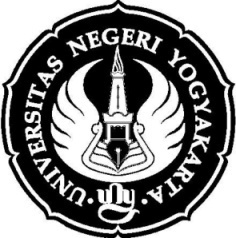 	UNIVERSITAS NEGERI YOGYAKARTA	FAKULTAS MATEMATIKA DAN ILMU PENGETAHUAN ALAMRENCANA PEMBELAJARAN SEMESTERPenetapan Nilai Akhir:          (Bobot nilai per subkomp x 60) + (Nilai UAS x 40)NA = ----------------------------------------------------------------			                100KETERANGAN :Kriteria penentuan nilai subkompetensi:Referensi Program Studi                     : Pendidikan Matematika Nama Mata Kuliah             :Sejarah MatematikaKode: MAT6231SKS: 2Semester                             :VII	 Mata Kuliah Prasyarat        :Dosen Pengampu                :…Deskripsi Mata Kuliah       :Untuk mencapai tujuan di atas, dikaji mengenai: Sistem Numerasi, Matematika Babilonia dan Mesir; Euclid dan Karyanya (The Elements); Pythagoras dan Descartes; Matematika Yunani; Matematika Cina; Matematika India; Matematika Islam; Matematika Eropa Abad Pertengahan, Sejarah Aljabar; Perkembangan Geometri non Euclid; Perkembangan Kalkulus; dan Perkembangan Statistika dan Teori Peluang.Untuk mencapai tujuan di atas, dikaji mengenai: Sistem Numerasi, Matematika Babilonia dan Mesir; Euclid dan Karyanya (The Elements); Pythagoras dan Descartes; Matematika Yunani; Matematika Cina; Matematika India; Matematika Islam; Matematika Eropa Abad Pertengahan, Sejarah Aljabar; Perkembangan Geometri non Euclid; Perkembangan Kalkulus; dan Perkembangan Statistika dan Teori Peluang.Untuk mencapai tujuan di atas, dikaji mengenai: Sistem Numerasi, Matematika Babilonia dan Mesir; Euclid dan Karyanya (The Elements); Pythagoras dan Descartes; Matematika Yunani; Matematika Cina; Matematika India; Matematika Islam; Matematika Eropa Abad Pertengahan, Sejarah Aljabar; Perkembangan Geometri non Euclid; Perkembangan Kalkulus; dan Perkembangan Statistika dan Teori Peluang.Capaian Pembelajaran       :Setelah mengikuti mata kuliah ini, diharapkan mahasiswa memiliki kemampuan menjelaskan, mengungkapkan kembali  penemuan atau pembuktian beberapa teorema matematika sebagaimana para pendahulu, guna meningkatkan keprofesioanal-an sebagai calon guru matematika atau matematikawan.Setelah mengikuti mata kuliah ini, diharapkan mahasiswa memiliki kemampuan menjelaskan, mengungkapkan kembali  penemuan atau pembuktian beberapa teorema matematika sebagaimana para pendahulu, guna meningkatkan keprofesioanal-an sebagai calon guru matematika atau matematikawan.Setelah mengikuti mata kuliah ini, diharapkan mahasiswa memiliki kemampuan menjelaskan, mengungkapkan kembali  penemuan atau pembuktian beberapa teorema matematika sebagaimana para pendahulu, guna meningkatkan keprofesioanal-an sebagai calon guru matematika atau matematikawan.12345678910Pertemuan Ke-SubCapaian Pembelajaran (SubKomp)Bahan Kajian/ Pokok BahasanBentuk/ Model PembelajaranPengalaman BelajarIndikator PenilaianTeknik PenilaianBobot Penilaian (per subkomp)WaktuReferensi1 - 2Memahami sejarah sistem numerasiSistem numerasiDiskusi klasikal, TugasBerdiskusi tentang berbagai sistem bilanganMenjelaskan sejarah lambang bilanganMenjelaskan sistem bilangan decimal, vigesimal, sexagesimalTes tertulis15%200’A, B, C3Memahami konsep matematika yang berkembang di Babilonia dan MesirMatematika Babilonia dan MesirDiskusi kelompok, PresentasiMengidentifikasi persamaan ataupun perbedaan sistem komputasi Babilonia dan MesirMengidentifikasi persamaan ataupun perbedaan konsep geometri Babilonia dan MesirMenjelaskan sistem komputasi Babilonia dan MesirMenjelaskan konsep geometri Babilonia dan MesirTugasPresentasi7,5%100’A, B, C4Memahami konsep dan ide matematika EuclidEuclid dan karyanya (The Elements)Diskusi kelompokBerdiskusi tentang buku The Elements karya EuclidMenjelaskan konsep-konsep matematika EuclidTes tertulis7,5%5Memahami konsep dan ide matematika Pythagoras dan DescartesPythagoras dan DescartesDiskusi kelompok, PresentasiBerdiskusi tentang konsep dan ide matematika Pythagoras dan DescartesMenjelaskan ide matematika PythagorasMenjelaskan sejarah dan perkembangan system koordinat KartesiusKuisPresentasi5%100’A, B, C6Memahami konsep matematika yang berkembang di Yunani kunoMatematika YunaniDiskusi kelompok, PresentasiBerdiskusi tentang konsep matematika berorientasi teoretikal dan praktikal yang berkembang di Yunani kunoMenjelaskan berbagai proposisi yang berkembang di Yunani kuno, misal karya Archimedes yang berjudul Measurement of a Circle (note: Ref. C)Menjelaskan contoh pengukuran menggunakan konsep geometri yang berkembang di Yunani kunoTes tertulisPresentasi7,5%100’A, B, C7-8Memahami konsep matematika yang berkembang di Cina kunoMatematika CinaDiskusiKolaboratifBerdiskusi konsep dan permasalahan matematika yang berkembang di Cina kuno, sebagaimana termuat dalam buku Nine ChaptersMenjelaskan konsep dan permasalahan matematika Cina kunoMenghitung luas dan volume benda geometris dengan menggunakan metode yang berkembang di Cina kunoTugasTes tertulis15%200’A, B, C9Memahami konsep matematika yang berkembang di India kuno dan pertengahanMatematika IndiaKolaboratifMembahas konsep matematika yang berkembang di India kuno dan pertengahanMenjelaskan algoritma aritmatika sebagaimana yang termuat dalam buku AryabhataMenjelaskan penurunan Rumus ABC versi BrahmaguptaTugas5%100’A, B, C10Memahami konsep matematika karya matematikawan/ilmuwan IslamMatematika IslamDiskusi kelompok, PresentasiBerdiskusi tentang konsep geometri praktis dan konstruksi geometris (misal: versi Muhammad Abu Al Wafa)Berdiskusi tentang konsep trigonometri yang dikembangkan matematikawan IslamMenjelaskan konsep geometri karya matematikawan Islam (misal: Muhammad Abu Al Wafa)Menjelaskan konsep trigonometri karya matematikawan Islam (misal: Abu Al Rayhan Muhammad)Presentasi5%100’A, B, C11Memahami konsep matematika di Eropa abad pertengahan beserta perkembangannyaMatematika Eropa Abad PertengahanDiskusi kelompok, ekspositoriMenguji kekontinuanMenentukan fungsi kontinuTes tertulis5%100’A, B, C12Memahami sejarah berbagai konsep aljabarSejarah AljabarDiskusi kelompok, PresentasiBerdiskusi tentang konsep aljabar, yaitu:Penyelesaian persamaan versi Al KhawarizmiSistem persamaan linear yang berkembang di Cina kunoQin Jiushao dan persamaan polinomialMenentukan solusi persamaan linear maupun persamaan kuadrat versi Al KhawarizmiMenjelaskan penurunan Rumus ABC dari berbagai matematikawanTugasPresentasi7,5%100’A, B, C13Memahami perkembangan berbagai konsep geometri non EuclidPerkembangan Geometri non EuclidDiskusi, TugasBerdiskusi tentang spherical geometry beserta penerapannyaBerdiskusi tentang hyperbolic triangleMenjelaskan contoh penerapan geometri non EuclidKuis5%100’A, B, C14-15Memahami perkembangan kalkulusPerkembangan KalkulusDiskusi, TugasBerdiskusi tentang penentuan garis singgung kurva di suatu titik versi NewtonBerdiskusi tentang pemikiran LeibnizBerdiskusi tentang luas daerah di bawah parabola dan hiperbola versi FermatMenjelaskan konsep kalkulus versi NewtonMenjelaskan konsep kalkulus versi LeibnizMenjelaskan konsep kalkulus versi FermatTugasTes tertulis10%200’A, B, C16Memahami perkembangan statistika dan teori peluangPerkembangan Statistika dan Teori PeluangDiskusi, TugasBerdiskusi tentang pemikiran-pemikiran Pascal, Bernoulli dan Laplace yang berkaitan tentang teori peluangMenjelaskan perkembangan statistika dan teori peluangTes tertulis5%100’A, B, CKomponenBOBOTTugas ( minimal 20 %)25 %  Sikap5 %Ujian Subkompetensi70%Wajib :A. Katz, V. J. 2009. A History of Mathematics: An Introduction. (Third Edition). Boston: Addison-Wesley. Tambahan:B. Burton, D. M. 2011. The History of Mathematics: An Introduction (Seventh Edition). New York: Mc Graw Hill. C. Hodgkin, L. 2005. A History of Mathematics: From Mesopotamia to Modernity. New York: Oxford University Press.Mengetahui,Ketua Jurusan Pend. MatematikaDr. Sugiman, M.Si.NIP. 196502281991011001                                                Yogyakarta, 30 Juni 2015                                                              Dosen,                                                Dr. Ariyadi Wijaya	                                          NIP. 19820716 200501 1 005